Załącznik nr 2do Zarządzenia nr 45/2022Burmistrza Miasta Lipnaz dnia 17 sierpnia 2022 r.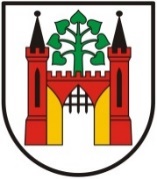 FORMULARZ ZGŁOSZENIA PROJEKTUdo zrealizowania w ramach Budżetu Obywatelskiego Gminy Miasta Lipna na 2023 rokTytuł projektu (maksymalnie 100 znaków)Lokalizacja projektu (teren stanowiący własność miasta Lipna nie obciążony na rzecz osób trzecich, dokładny adres, opis lokalizacji, rejon zamieszkania. Można załączyć mapkę, zdjęcie)Kontakt do pełnomocnika  (imię i nazwisko, adres korespondencyjny, e-mail, telefon) 
– w przypadku gdy pełnomocnikiem jest osoba nieletnia, do Formularza należy dołączyć Zgodę opiekuna prawnego osoby małoletniejOpis projektu (należy przedstawić opis projektu, w tym jego główne założenia i działania, które będą podjęte przy jego realizacji oraz komu będzie służył projekt, informacje zawarte w tej części zostaną opublikowane na potrzeby głosowania, opis powinien zawierać maksymalnie 1000 znaków)Uzasadnienie potrzeby realizacji projektu (należy napisać, jaki jest cel realizacji projektu, jakiego problemu dotyczy i jakie rozwiązania proponuje, a także w jaki sposób będzie służył mieszkańcom, maksymalnie 300 słów)Szacunkowe koszty projektuDodatkowe załączniki (nieobowiązkowe)zdjęcia, mapy, inne.Wykaz osób zgłaszających projekt/autorzy projektu Mając świadomość odpowiedzialności karnej za złożenie fałszywego oświadczenia informuję, że jestem uprawniony/a do poparcia niniejszego projektu, ponieważ zamieszkuję na terenie miasta Lipna. Data i czytelny podpis pełnomocnika………………………………………….ZGODA OPIEKUNA PRAWNEGO OSOBY MAŁOLETNIEJ (wypełnić jeśli dotyczy)do formularza zgłoszenia projektu do Budżetu Obywatelskiego Gminy Miasta Lipna na 2023 rokJa, niżej podpisany / podpisana*…..............…….......................................................................................................................................... (imię i nazwisko opiekuna prawnego)Zamieszkały / zamieszkała* ...................................................................................................................................................................Oświadczam, iż jestem opiekunem prawnym ................................................................................................................................................................... (imię i nazwisko osoby małoletniej)Zamieszkałego / zamieszkałej*...................................................................................................................................................................oraz, że wyrażam zgodę na jego/jej* udział w procesie Budżetu Obywatelskiego Gminy Miasta Lipna na 2023 rok, w tym na przetwarzanie jego/jej* danych osobowych na potrzeby realizacji ww. procesu.Informacja o przetwarzaniu danych osobowychAdministratorem Pani/Pana danych osobowych jest Burmistrz Miasta Lipna. Szczegółowe informacje dotyczące sposobu przetwarzania Pani/Pana danych osobowych przez Gminę Miasta Lipna oraz związane z tym prawa znajdują w Klauzuli Informacyjnej. Lipno, dnia .......................................................,              .........................................................................						             (podpis opiekuna prawnego)* niepotrzebne skreślićNr identyfikacyjny projektu(wypełnia Urząd Miejski w Lipnie)Składowe części projektuKoszt (w zł)1.2.3.4.5.6.7.8.9.10.Łączny kosztLp.Imię i nazwiskoAdres zamieszkaniaPodpis 1.2.3.4.5.6.7.8.9.10.11.12.13.14.15.